ttps://innovation.wfp.orghttps://www.f6s.com/?aid=2543050&n=1599764979&reset=a002cb8c5da24a30493fba448e0f1778&utm_source=sendgrid.com&utm_medium=email&utm_campaign=websiteTEF EMAIL PHONE NUMBER BUSINESS josephlubem2019@gmail.com ,atibalafe@gmail.com ,Safiyyaumarmuhammad@gmail.com ,mahmudis200@gmail.com ,adeyongo@gmail.com ,nengeshakaaba@gmail.com  ,stallonengobua@gmail.com ,adeyongo@gmail.com ,ayaridoobee95@gmail.com  ,chivirtercarolyn@gmail.com ,askremedygeorge@yahoo.com ,umarmuhammadwudilawa@yahoo.com ,annee4real@yahoo.com , victorafolabi76@gmail.com.,tosyne01@gmail.com ,akorfidelcastro@gmail.com ,talk2rasel4595@gmail.com ,abiolaajala@gmail.com ,vicbon14@gmail.com  ,ugbaade@gmail.com  ,patienceogbile@yahoo.com ,dekerafanen@yahoo.com  ,topsyd12@gmail.com  ,excelgsm@gmail.com,oziawilson@yahoo.com  ,airforce1million@yahoo.com  ,miederian@gmail.com  ,fedye25@yahoo.com  ,talk2peter100@gmail.com,,olawunistephen@gmail.com  ,prophetkaykay1@gmail.com  ,chiama2010@yahoo.com ,jamilamuhammaddalibi2156@gmail.com ,Sunusi175@gmail.com , meritkosy@gmail.com  ,francisodupute@gmail.com ,felixikhanoba@gmail.com ,joelonyenankeya@yahoo.com,okalaemeka42@yahoo.com,cicamawbia@gmail.com  ,justingapsuk@yahoo.com ,okeyesse@yahoo.com,,adolphy2reign@gmail.com  ,anyanwuchinedu@ymail.com  ,damsaatotyodoo@gmail.com  ,adamuabba771@yahoo.com  ,damsaatotyodoo@gmail.com  ,hassanmusayati@gmail.com ,patrickezeanyagu@gmail.com ,tirikems@gmail.com , ,Ejivwiepeter2902@gmail.com  ,belizdolas@gmail.com,ustyolam@gmail.com ,,sakharemog@yahoo.co.uk ,odekanyink@yahoo.com  ,ibeanthony19@yahoo.com,kennethenoruwa@gmail.com,,rashidamunkailahabu@outlook.com  ,sopephemmy@gmail.com ,will2muchmoney@gmail.com ,emekachinonso@hotmail.com ,abrahamigbah@gmail.com ,yinka_taofeek@yahoo.com  ,abrahamigbah@gmail.com  ,emmanuelremsi777@gmail.com  ,emmanuelremsi777@gmail.com  ,emekagreat@yahoo.com  ,daniel.ezimadu@gmail.com  ,danielskenty@gmail.com ,beholdbenard@yahoo.comisahpro@gmail.com,Joephilss@yahoo.com ,akah.edwin@yahoo.com  ,chris.obi@hotmail.co.uk ,olaoluchi@gmail.com  ,isaaconyeomah@gmail.com ,Royaldiademconstructionsltd@gmail.com ,carbagenigltd@gmail.com, ,george@ezu-likegroup.com,,enemohcg10614@gmail.com ,chib.okechukwu@gmail.com, ,agbouchennaofficial@gmail.com  idogho39@gmail.com,,paulandreww@yahoo.com ,solomongeorge2020@gmail.com ,solomongeorge2020@gmail.com  ,johnpeter2484@yahoo.com ,deborahegan061@gmail.com ,hbinuwa@gmail.com,elson734@yahoo.com,udofot2@gmail.com ,ndifrekeobot32@yahoo.com  ,ndifrekeobot32@yahoo.com ,ojobo4real@yahoo.com ,ayodeleiluyemi@yahoo.com ,shehucommunicationventures@gmail.com ,obiwizzle@gmail.com ,info@peradozglobal.com ,josephjosh800@gmail.com  ,bashirusman774@gmail.com ,ikem.michael1000@gmail.com  ,cechegwisi@gmail.com ,mercy4christ120@gmail.com ,aderonke.oyedele@gmail.com ,shairman24@gmail.com ,yinka4jimoh@gmail.com  ,mideforme@gmail.com ,ogechi_okoro@yahoo.comeakale@ecityenergy.com jowachukwu2002@yahoo.com  gionlog@gmail.com ,nixrence@gmail.com ,samibitoe@gmail.com ,egbonfrancis@gmail.com  ,abd_fatai4life@yahoo.com,michaelnwafor896@gmail.com ,greatinnovator265@gmail.com ,ayenibanjo112@gmail.com ,solanbuildingsolutions@gmail.com  ,shigo1404@yahoo.com ,jatroben@yahoo.com  ,aamustapha2019@gmail.com ,anyagwaorjipraise@gmail.com ,egwoyitony@gmail.com ,chatramadahenry09@gmail.com  djbabsmoge@gmail.com  djbabsmoge@gmail.com ,christianaoakerele@gmail.com  edemwisdom@yahoo.com ,ayomuda@gmail.com ,constructivepeaceinitiatives@gmail.com ,godwinchineducharles2018@gmail.com  udsharry@gmail.com ,chifunbkifasi10@gmail.com ,daviddogara96@gmail.com  kusanhyelcaleb93@gmail.com  ,abbasaabdul@gmail.com ,ijaduolakayode@gmail.com ,kolexachievers@yahoo.com,oyovwe.odjeni@yahoo.com ,ezeudusophia97@gmail.com ,akpanshadrach1997@gmail.com ,khadishoesandbags@gmail.com  alexjona3390@gmail.com ,feliciafreshfashion@gmail.com,pepsacon@gmail.cm ,ngusorunvanger@gmail.com ,ngusorunvanger@gmail.com ,ndibesylvester@gmail.com okonnyquami@yahoo.com ,finamago@yahoo.com, ,netimaRepublic@gmail.com,elijahoreoluwa@gmail.com ,udohchioma3@gmail.com  ,ekohifunaya@gmail.com,,akindelemajeed@yahoo.com ,kadiriadewumi9@gmail.com ,obajiakpet85@gmail.com ,idehenfred@yahoo.com  ,lemnarevolution@gmail.com ,osikaborpeace@yahoo.com,aladesuru_adewale@live.co.uk ,info@pixcondigital.com ,bibinwaka@gmail.com ,zahraddeenbr@gmail.com  ,seth2477@yahoo.com ,darekuboye@gmail.com,egbonfrancis@gmail.com,abalakaalfred@rocketmail.com ,osundeugo@gmail.com ,musahabibat38@yahoo.com,daniel.inah@yahoo.com ,agnesumeh4jesus@yahoo.com ,thepotentialman@gmail.com ,boademakinde@yahoo.com ,ienubiak@yahoo.com  Happycoffeenigeria@gmail.com ,gbengafrancisomiiye@gmail.com ,hopeukamakaokeke11@yahoo.com  ,cybrat@gmail.com,,vic4christ070@yahoo.com,topspace_ng@yahoo.com  ,shigomko@yahoo.co.uk,joysokunbiebor@gmail.com  ,believeinzion@gmail.com  ,olanrewajuforward@yahoo.com ,oluwadamilola992@yahoo.com ,tuanngyempire@gmail.com  ,sambaunique@gmail.com ,jabezbawa72@gmail.com ,atinubest1@gmail.com,ighosam@yahoo.com  ,uche_chinagolum@yahoo.com  ,ighosam@yahoo.com ,redteamarket@gmail.com ,jide.ipaye@keexs.com  ,emezieatueyi@ymail.com,jimswatt@yahoo.ca ,jideexploit@yahoo.com ,nickben2013@gmail.com  ,stemprofs@gmail.com  ,samuel_princewill2014@yahoo.com  ,ijeomahycent@gmail.com  ,stevendugeri@yahoo.com ,owensiedeimianmian@gmail.com  ,tevy4u2003@yahoo.com  ,hopebankole@gmail.com ,michaelokotete@gmail.com,odioryole@gmail.com  ,phronesisjames@gmail.com ,Iykeafriks@gmail.com  ,bawilitsoko@gmail.com ,idimma88@gmail.com, ,hilaryoziomachukwu@gmail.com  ,pasaminthehouse@gmail.com ,solar_kenny4u@yahoo.com ,danielpluscharityenor@gmail.com  ,graceisaac096@gmail.com ,chinexjc@gmail.com,chinexjc@gmail.com ,muhammadau1@yahoo.com  ,abubakarumarbunza347@gmail.com ,talk2terna@gmail.com ,odusanyajoe@gmail.com ,saintontherock@yahoo.com  ,jacob.ugbodaga@gmail.com ,eyitayoayomipo@gmail.com  ,mayakimichael@gmail.com ,omagwu.ameh@yahoo.com  ,upsteelinglyelectric@gmail.com ,boyokedu@yahoo.com. ,aquashessfishfarm@hotmail.com  ,muhammadlanatana886@gmail.com  ,murjasurajo@yahoo.com ,eze.christian2k@yahoo.com  ,ngwuebor.marcillina@gmail.com,zirkushuakacha47@gmail.com ,ikechukwukaluotusi@gmail.com  ,nickyangel4sure@yahoo.com, ,gcukamba@yahoo.com ,leopatrick2008@yahoo.com  ,emmavictorcharles@gmail.com  ,ironpenscribe@gmail.com ,sday4real@gmail.com ,maikudincollege@gmail.com ,seafreshtablewater@gmail.com  ,rotimisonde002@yahoo.com ,tafeedamudassir@gmail.com  ,danielnsibiet@gmail.com ,williamstimothy12@gmail.com  ,luqman_lanre@yahoo.com.hk  ,blobia2001@yahoo.com ,bisola.babatundeidowu@gmail.com ,designtodevelop44@gmail.com  ,designtodevelop44@gmail.com  ,natcino@yahoo.com, xoduzwalex@gmail.com, ,okorochukwunonso@gmail.com Pageandpaletteng@gmail.com ,amtaura@gmail.com ,aminumar699@gmail.com  ,maijiddamuhammad479@gmail.com,Junaidhabib61@gmail.com I’m TEF Alumni of 2018 batch, I need interested and serious alumni to partners on equity basis so as to pool our limited resources together in any business of our interest. The interested Entrepreneur should call or whatsapp me through 07060623824. let us collaborate. Profitably. I’m the CEO of Fortune-link Digital.Fortune-link Digital is a online learning platform that allows professional teachers to reach out his targeted audiences and engage and teach them to earn an income while on the Go’. visit our digital e-learning platform https://fortunelinkdigital.com/courses.php We specialize in offering comprehensive e-learning education for secondary school students, primary schools pupils and undergraduate student. our company Android mobile App called “Build” which App features Learning Management System functions ,Video tutorials, Lesson, Quiz, Online Chat and Messaging, social network interaction, @@@@@@@@@@@@@@@@@TEF EMAIL PHONE NUMBER BUSINESS josephlubem2019@gmail.com 8108069071 Agriculture atibalafe@gmail.com 2347036493339 Healthcare Safiyyaumarmuhammad@gmail.com 7063267484 FMCG mahmudis200@gmail.com 8037044763 Manufacturing adeyongo@gmail.com 8051330878 ICT nengeshakaaba@gmail.com 7084586594 Agriculture stallonengobua@gmail.com 7057947571 Agriculture adeyongo@gmail.com 8051330878 ICT Ayaridoobee95@gmail.com 9025342912 Agriculture chivirtercarolyn@gmail.com 8179456948 Tourism/Hospitality askremedygeorge@yahoo.com 7033754505 Media & Entertainment umarmuhammadwudilawa@yahoo.com 8036074502 Fashion annee4real@yahoo.com 8064028440 ICT victorafolabi76@gmail.com 8100694047 Education & Training tosyne01@gmail.com 8182803143 Professional Services akorfidelcastro@gmail.com 8035330221 Agriculture talk2rasel4595@gmail.com 2348060935763 Agriculture abiolaajala@gmail.com 8132852831 Energy/Power Generation vicbon14@gmail.com 8060979915 Agriculture ugbaade@gmail.com 7068170585 Manufacturing patienceogbile@yahoo.com 9063488010 Agriculture dekerafanen@yahoo.com 8087334738 Agriculture topsyd12@gmail.com 8060599116 Agriculture excelgsm@gmail.com 2348050584352 ICT oziawilson@yahoo.com 7030497647 Professional Services airforce1million@yahoo.com 8035372428 Media & Entertainment miederian@gmail.com 8102301000 Agriculture nnachiazu35@gmail.com 7068063614 Fashion fedye25@yahoo.com 2348032677678 ICT talk2peter100@gmail.com 9064273235 Agriculture olawunistephen@gmail.com 8060087098 Agriculture prophetkaykay1@gmail.com 2347031034754 Manufacturing chiama2010@yahoo.com 2347033617891 Consulting jamilamuhammaddalibi2156@gmail.com 8066215617 Agriculture Sunusi175@gmail.com 9035317457 Fashion meritkosy@gmail.com 8104165180 Education & Training francisodupute@gmail.com 8023680030 Media & Entertainment felixikhanoba@gmail.com 9032645668 Manufacturing joelonyenankeya@yahoo.com 8068589947 Manufacturing okalaemeka42@yahoo.com 8068518634 Agriculture cicamawbia@gmail.com 8034066568 Education & Training justingapsuk@yahoo.com 7035170920 Agriculture okeyesse@yahoo.com 2348181987979 Manufacturing Adolphy2reign@gmail.com 2347065025240 Agriculture anyanwuchinedu@ymail.com 7069551905 Healthcare damsaatotyodoo@gmail.com 8139185145 Agriculture adamuabba771@yahoo.com 08032379925/080280688A61griculture damsaatotyodoo@gmail.com 8139185145 Agriculture adamuabba771@yahoo.com 08032379925/080280688A61griculture hassanmusayati@gmail.com 8034373068 Agriculture patrickezeanyagu@gmail.com 7065523509 Agriculture tirikems@gmail.com 8099092303 Fashion Ejivwiepeter2902@gmail.com 2348138290609 Agriculture belizdolas@gmail.com 8056664742 Healthcare ustyolam@gmail.com 2347062773553 Education & Training sakharemog@yahoo.co.uk 8034993021 Healthcare odekanyink@yahoo.com 8153701613 Agriculture ibeanthony19@yahoo.com 7063242911 ICT kennethenoruwa@gmail.com 8032253842 Education & Training rashidamunkailahabu@outlook.com 8060746266 FMCG rashidamunkailahabu@outlook.com 8060746266 FMCG sopephemmy@gmail.com 8177291455 Energy/Power Generation will2muchmoney@gmail.com 7052962903 ICT emekachinonso@hotmail.com 8188851436 Manufacturing abrahamigbah@gmail.com 7038134130 Manufacturing yinka_taofeek@yahoo.com 8036977714 Agriculture abrahamigbah@gmail.com 7038134130 Manufacturing emmanuelremsi777@gmail.com 8030808486 Manufacturing emmanuelremsi777@gmail.com 8030808486 Manufacturing emekagreat@yahoo.com 8062375501 Manufacturing daniel.ezimadu@gmail.com 8036324499 Education & Training danielskenty@gmail.com 2348065401224 ICT beholdbenard@yahoo.com 08035805197, 080549229A8g0riculture isahpro@gmail.com 2348038455051 Agriculture Joephilss@yahoo.com 7053044866 Agriculture akah.edwin@yahoo.com 7051354403 Agriculture Chris.obi@hotmail.co.uk 8125529364 Manufacturing olaoluchi@gmail.com 7060623824 Education & Training isaaconyeomah@gmail.com 8140984838 Energy/Power Generation Royaldiademconstructionsltd@gmail.com 8063448999 Construction carbagenigltd@gmail.com 8156669123 Waste Management george@ezu-likegroup.com 8123211634 Waste Management enemohcg10614@gmail.com 8060550987 Agriculture chib.okechukwu@gmail.com 8189745616 Education & Training agbouchennaofficial@gmail.com 2348036860716 Media & Entertainment idogho39@gmail.com 7032358930 Healthcare paulandreww@yahoo.com 7031183543 Agriculture solomongeorge2020@gmail.com 2347082850122 Agriculture solomongeorge2020@gmail.com 2347082850122 Agriculture johnpeter2484@yahoo.com 8137091815 Education & Training deborahegan061@gmail.com 8101585446 Fashion hbinuwa@gmail.com 8024286480 Manufacturing elson734@yahoo.com 8034694714 Energy/Power Generation udofot2@gmail.com 8025688126 Agriculture ndifrekeobot32@yahoo.com 8023350611 Tourism/Hospitality ndifrekeobot32@yahoo.com 8023350611 Tourism/Hospitality ojobo4real@yahoo.com 8135709768 Agriculture ayodeleiluyemi@yahoo.com 7031114889 Agriculture shehucommunicationventures@gmail.com 8035328008 ICT obiwizzle@gmail.com 2347064901583 Fashion info@peradozglobal.com 9063200853 Agriculture josephjosh800@gmail.com 8185362799 Manufacturing BASHIRUSMAN774@GMAIL.COM 8144317831 Agriculture ikem.michael1000@gmail.com 2349054106399 ICT cechegwisi@gmail.com 8023376760 Financial Services mercy4christ120@gmail.com 8182628881 Agriculture aderonke.oyedele@gmail.com 2347035617807 Construction Shairman24@gmail.com 8080324502 Manufacturing yinka4jimoh@gmail.com 7060975140 Agriculture mideforme@gmail.com 8032661965 Fashion ogechi_okoro@yahoo.com 7032115394 Education & Training eakale@ecityenergy.com 8035335033 Energy/Power Generation jowachukwu2002@yahoo.com 8033962634 Healthcare gionlog@gmail.com 8032437284 Waste Management nixrence@gmail.com 8060682958 ICT samibitoe@gmail.com 8134080559 Agriculture egbonfrancis@gmail.com 8036877206 Agriculture abd_fatai4life@yahoo.com 2348060043287 Agriculture michaelnwafor896@gmail.com 9034592962 Fashion greatinnovator265@gmail.com 2347039351578 Energy/Power Generation ayenibanjo112@gmail.com 9066579265 Fashion solanbuildingsolutions@gmail.com 8033756239 Manufacturing shigo1404@yahoo.com 2348034493758 Manufacturing jatroben@yahoo.com 7031999662 Agriculture aamustapha2019@gmail.com 8034556081 Agriculture anyagwaorjipraise@gmail.com 7033535059 Media & Entertainment egwoyitony@gmail.com 2347039048913 Agriculture chatramadahenry09@gmail.com 08025127014, 070657271M76anufacturing djbabsmoge@gmail.com 8092041164 ICT djbabsmoge@gmail.com 8092041164 ICT Christianaoakerele@gmail.com 8067462505 Fashion edemwisdom@yahoo.com 8131963827 Agriculture ayomuda@gmail.com 9060663375 Consulting Constructivepeaceinitiatives@gmail.com 2348131089714 Agriculture godwinchineducharles2018@gmail.com 7036408058 Financial Services udsharry@gmail.com 2348032774434 Agriculture Chifunbkifasi10@gmail.com 8136832039 Fashion daviddogara96@gmail.com 8160914255 ICT kusanhyelcaleb93@gmail.com 8065899193 Manufacturing afiaikwuo@gmail.com 7061519510 Agriculture abbasaabdul@gmail.com 9023770969 Waste Management ijaduolakayode@gmail.com 2348062239382 Agriculture kolexachievers@yahoo.com 7035024505 Manufacturing oyovwe.odjeni@yahoo.com 2348036151522 Agriculture ezeudusophia97@gmail.com 8138583038 Agriculture akpanshadrach1997@gmail.com 8059367531 Energy/Power Generation khadishoesandbags@gmail.com 8024005367 Manufacturing alexjona3390@gmail.com 8085460533 Waste Management Mbakaugochukwu@gmail.com 8105957959 Oil & Gas feliciafreshfashion@gmail.com 8162831075 Fashion pepsacon@gmail.cm 2347032661679 Manufacturing ngusorunvanger@gmail.com 8082282316 Agriculture ngusorunvanger@gmail.com 8082282316 Agriculture ndibesylvester@gmail.com 8064785728 Energy/Power Generation okonnyquami@yahoo.com 2348039365321 ICT finamago@yahoo.com 2348021231551 Agriculture NetimaRepublic@gmail.com 8033349015 Fashion elijahoreoluwa@gmail.com 2347062676215 Agriculture udohchioma3@gmail.com 8064273730 Agriculture Ekohifunaya@gmail.com 8130489338 Tourism/Hospitality akindelemajeed@yahoo.com 2347083949624 Agriculture kadiriadewumi9@gmail.com 8061347718 Healthcare obajiakpet85@gmail.com 2348051766054 Media & Entertainment idehenfred@yahoo.com 8065239193 Education & Training lemnarevolution@gmail.com 9032083804 Agriculture osikaborpeace@yahoo.com 8035009782 Agriculture aladesuru_adewale@live.co.uk 2348035856753 Education & Training info@pixcondigital.com 2348034029061 Media & Entertainment bibinwaka@gmail.com 8033749992 Waste Management zahraddeenbr@gmail.com 2348033493162 Agriculture seth2477@yahoo.com 971521892416 ICT darekuboye@gmail.com 8137565773 Agriculture egbonfrancis@gmail.com 8036877206 Agriculture abalakaalfred@rocketmail.com 8064082676 Energy/Power Generation Osundeugo@gmail.com 8037159723 Haulage/Logistics Musahabibat38@yahoo.com 8187274015 Agriculture Daniel.inah@yahoo.com 8069761232 Agriculture agnesumeh4jesus@yahoo.com 8076744829 Agriculture thepotentialman@gmail.com 2348038627349 Agriculture boademakinde@yahoo.com 8077873616 Agriculture ienubiak@yahoo.com 8183888719 Education & Training Happycoffeenigeria@gmail.com 7083872632 Agriculture gbengafrancisomiiye@gmail.com 8068172652 Fashion hopeukamakaokeke11@yahoo.com 8069658235 FMCG cybrat@gmail.com 8060189865 Professional Services vic4christ070@yahoo.com 8137874886 Agriculture topspace_ng@yahoo.com 7030482870 Oil & Gas Shigomko@yahoo.co.uk 7084382872 Professional Services joysokunbiebor@gmail.com 2348035280717 Tourism/Hospitality believeinzion@gmail.com 2348036969390 Education & Training olanrewajuforward@yahoo.com 2347033162355 Agriculture oluwadamilola992@yahoo.com 8139290271 Professional Services tuanngyempire@gmail.com 2347037117800 Agriculture sambaunique@gmail.com 8038069504 Agriculture jabezbawa72@gmail.com 8093898902 Agriculture atinubest1@gmail.com 8034475482 Agriculture ighosam@yahoo.com 8038058229 Agriculture Uche_chinagolum@yahoo.com 7038149600 Agriculture ighosam@yahoo.com 8038058229 Agriculture redteamarket@gmail.com 7064207398 Agriculture jide.ipaye@keexs.com 8033039339 Fashion emezieatueyi@ymail.com 8035170898 FMCG jimswatt@yahoo.ca 7030599498 Financial Services jideexploit@yahoo.com 8036297722 Agriculture nickben2013@gmail.com 2348178151115 Manufacturing stemprofs@gmail.com 8064486381 Education & Training samuel_princewill2014@yahoo.com 2348165933119 Agriculture ijeomahycent@gmail.com 8179710655 Agriculture Stevendugeri@yahoo.com 8039769565 Education & Training owensiedeimianmian@gmail.com 2347067055295 Agriculture tevy4u2003@yahoo.com 2348067332663 Education & Training hopebankole@gmail.com 7068861018 FMCG michaelokotete@gmail.com 2348162081191 Education & Training odioryole@gmail.com 8108515737 Education & Training phronesisjames@gmail.com 8084712241 Agriculture Iykeafriks@gmail.com 23407036423342 Agriculture bawilitsoko@gmail.com 8024509593 Energy/Power Generation idimma88@gmail.com 7038948651 Agriculture hilaryoziomachukwu@gmail.com 7030626794 Manufacturing pasaminthehouse@gmail.com 8033731424 Agriculture uzomachukwuuzoma@gmail.com 8067660568 Agriculture solar_kenny4u@yahoo.com 8061625928 Construction danielpluscharityenor@gmail.com 8037340381 Agriculture graceisaac096@gmail.com 8063841173 Agriculture chinexjc@gmail.com 8134687139 Fashion chinexjc@gmail.com 8134687139 Fashion muhammadau1@yahoo.com 2348035312878 Agriculture abubakarumarbunza347@gmail.com 8143377777 Energy/Power Generation talk2terna@gmail.com 8029659112 Consulting odusanyajoe@gmail.com 7039138772 Healthcare saintontherock@yahoo.com 2348028019897 Manufacturing jacob.ugbodaga@gmail.com 2347038844841 Manufacturing eyitayoayomipo@gmail.com 9028822382 Haulage/Logistics mayakimichael@gmail.com 2348032810368 Agriculture omagwu.ameh@yahoo.com 7062663432 Agriculture upsteelinglyelectric@gmail.com 8158955038 Manufacturing boyokedu@yahoo.com 9071007643 Agriculture aquashessfishfarm@hotmail.com 8034896734 Agriculture Muhammadlanatana886@gmail.com /09031607504 Agriculture Murjasurajo@yahoo.com 7038083290 Fashion eze.christian2k@yahoo.com 8038440205 Agriculture ngwuebor.marcillina@gmail.com 9096508825 Agriculture zirkushuakacha47@gmail.com 9026641911 Agriculture ikechukwukaluotusi@gmail.com 7066838252 Education & Training nickyangel4sure@yahoo.com 8039518399 Agriculture gcukamba@yahoo.com 8065179429 Agriculture Leopatrick2008@yahoo.com 8038073907 Agriculture emmavictorcharles@gmail.com 2348100099641 ICT ironpenscribe@gmail.com 8033569841 Professional Services sday4real@gmail.com 2348036766122 Agriculture maikudincollege@gmail.com 8034969824 Agriculture seafreshtablewater@gmail.com 8166768590 Manufacturing rotimisonde002@yahoo.com 8034566832 Financial Services tafeedamudassir@gmail.com 8069546985 Agriculture danielnsibiet@gmail.com 8069008387 Agriculture williamstimothy12@gmail.com 8037069557 Agriculture luqman_lanre@yahoo.com.hk 8032888470 Waste Management blobia2001@yahoo.com 2348034656795 Transportation bisola.babatundeidowu@gmail.com 8138427404 Education & Training designtodevelop44@gmail.com 8185092220 Manufacturing designtodevelop44@gmail.com 8185092220 Manufacturing Natcino@yahoo.com 8036188781 Tourism/Hospitality xoduzwalex@gmail.com 8062066216 Fashion okorochukwunonso@gmail.com 9021995445 Healthcare Pageandpaletteng@gmail.com 8065290909 Media & Entertainment amtaura@gmail.com 2348067742717 Construction aminumar699@gmail.com 8160558434 Fashion maijiddamuhammad479@gmail.com 8063357740 Agriculture Junaidhabib61@gmail.com 8065408034 Agriculture ACCOUNT OFFICERS AO EMAIL *Zita Ogbu NULL Abang Njong Victoria@@@@@@@@@@PAYMENT PROCEDURENote: you must register first paymentSelect a subjects/courseClick “Add To Card” which is below Select proceed checkout Then click “Proceed to payment”Select your payment Optiona.CARD: using ATMb.bank: paying through bankc.USSD: using bank fransfer coded Visa QRWatch how to manage your finance properly https://fortunelinkdigital.com/blog/2020/07/28/financial-management-course/ .also remember to enroll my course modules .share the link as you watch80% of business fails because of lack of financial literacy and financial management skill, register to learn how to determine the viability and profitability of your business, forecast your profit/loss, Breakeven analysis,Payback period, Cast flow statement and many more. N5,000 for 1month. Follow this link to join my WhatsApp group: https://chat.whatsapp.com/I6zwrYKrL0c7sRvZVJK0vR  visit our https://fortunelinkdigital.com/course.php?n=acounting CALL +23407060623824YOUNG ENTERPRENEUR FINANCE SCHEME(TEF ALUMNI  UBA  LOAN)Below are email from TEF ALUMNI MANAGEMENT TEAMAre you interested in accessing additional funding for your business? If so, now is your chance to indicate your interest in UBA's Young Entrepreneur Finance Scheme using the form linked below!YEF Scheme Indication of Interest Form: https://www.surveymonkey.com/r/JW3DQ87Follow the discus to know the way forward https://fortunelinkdigital.com/dashboard/topic.php?topic-id=4elie@techie.com,
hangymandranty@gmail.com,
yayaya_affane@outlook.fr,
chrizonic7@gmail.com,
danieldjongelo@gmail.com,
agouvicatherine@gmail.com,
jary@proud-geek.one,
ahmad.hollington@gmail.com,
aemeroazmeraw@gmail.com,
abduhassen2011@gmail.com,
bnhamadjo@gmail.com,
pageandpaletteng@gmail.com,
aiadamu@yahoo.com,
kngoniri@gmail.com,
sakismaster@gmail.com,
o.jegede@bigpot.ng,
bsvilakati@yahoo.co.uk,
tigistyamkol@gmail.com,
sefiwsemie@gmail.com,
sossouhountok@gmail.com,
fakab1008@gmail.com,
ouattarapapy@gmail.com,
safiyamahamat565@gmail.com,
djimrakoualain@gmail.com,
teshomealoe@gmail.com,
mustapha.juliana11@gmail.com,
bulto2019@gmail.com,
kalkidanbekele39@gmail.com,
theojnelson17@gmail.com,
majayzasd@gmail.com,
drackmwmb7@gmail.com,
jkambogoins@gmail.com,
josephm.cpro@gmail.com,
deviswanje5@gmail.com,
lain.kabeya12@gmail.com,
berenice.mengo@gmail.com,
embalo13@hotmail.com,
nyainamerylande@gmail.com,
kroanito@gmail.com,
mondimik@gmail.com,
mandavon1@gmail.com,
naithannxongo@gmail.com,
mohammed.massalee@gmail.com,
ruddy.bobozo1@gmail.com,
sawala.biologics@executivemail.co.za,
gasikartmad@gmail.com,
edinahmudondo@yahoo.com,
sosenergie.burkina@gmail.com,
walkerbill1992@gmail.comnwankwoarmstrong@gmail.com,
mamacathy20@gmail.com,
morrisopiyo79@gmail.com,
trobscs@gmail.com,
cyubaclemantina@gmail.com,
sokpinm1@gmail.com,
okellosamuel077@gmail.com,
msamoura2@gmail.com,
tunisianwatched@gmail.com,
mambitea@gmail.com,
jonathan.sewa@gmail.com,
samuelwinner6@gmail.com,
emmanuelotim44@gmail.com,
buryahikafrank@gmail.com,
e_awuonda60@yahoo.com,
justinenabbosa1@gmail.com,
inovagri.mz@gmail.com,
kimerembeo@gmail.com,
alineniyibigira1990@gmail.com,
oluwatoyinajayi83@gmail.com,
hatsudave@gmail.com,
euhaba@yahoo.fr,
sylviaadong@gmail.com,
nourhan.moussa@gmail.com,
kaamilahmed990@gmail.com,
johnyman802@gmail.com,
enyagacavs@yahoo.com,
lujangsantos7@gmail.com,
louisloyata11@gmail.com,
wangarial79@gmail.com,
mnemaya@yahoo.com,
fabulouzjames@yahoo.com,
getnetrice@gmail.com,
asmirachekole@gmail.com,
hillyhalm92@gmail.com,
armandeklou@gmail.com,
abebezelalem2019@gmail.com,
anivleteesther5@outlook.com,
safiatounana@yahoo.fr,
derejesha2016@gmail.com,
adoumabakarabdoulaye991@gmail.com,
labachristophe@gmail.com,
heritierkitumaini@gmail.com,
monhi.livia@gmail.com,
rodetparish@gmail.com,
ramangasonsalohy@gmail.com,
info@sharonsconsulting.co.za,
bzeleke12@gmail.com,
etsnerolelproduction@gmail.commosweu@gmail.com,
2strenda7@yahoo.fr,
osamasaeed1232@gmail.com,
ecuagroupservices@yahoo.co.uk,
gomescarlos2020@gmail.com,
amkortor@gmail.com,
theojnelson17@gmail.com,
bonfacechiziwa@gmail.com,
tiongerapkin@gmail.com,
greatinnovator265@gmail.com,
philowjokes@yahoo.co.uk,
rashy339@gmail.com,
ubokobonglivinus1@gmail.com,
jaiworld6@gmail.com,
adamsdanielernest@gmail.com,
aishaseeet16@gmail.com,
itugbuothuke@gmail.com,
zacks4christ@gmail.com,
imochif@gmail.com,
o.jegede@bigpot.ng,
kaamilahmed990@gmail.com,
nepalmslu@gmail.com,
Cholngut@yahoo.com,
jongeryema@gmail.com,
wangarial79@gmail.com,
nhialmawien@gmail.com,
amanighachocha@gmail.com,
roxette.bessy@gmail.com,
ashabafortune@gmail.com,
ronwincanada@gmail.com,
amongisarahegach@gmail.com,
kidegag@gmail.com,
contact@paveempowermentnetwork.org,
katusabeeseeri0@gmail.com,
akulolucylaban@gmail.comFunke@foodhubs.storeblueturtleke@gmail.comjoanna.petereze@gmail.comadeoke.abathan@energy-generation.orgdouglasmwambu2018@gmail.comjerryobanyero@gmail.comhunyinboalice@gmail.comomomayowaakande@gmail.comakshay.shah@ratemyservice.co.kegershommukisa@gmail.compatnesp@gmail.comtotovoicenetwork@gmail.comadurababafarms@yahoo.comemmanuelchris1569@gmail.commaikudincollege@gmail.comemmanuelsoligbo@gmail.comakindelemajeed@yahoo.commartin@smartfoodsuganda.comshirleykigotho@gmail.comsamuelthefishfarmer@gmail.comkimulifashions@gmail.comchibuikeokonkwo9@gmail.comrenergrwanda@gmail.combbkrbashir@yahoo.comkingarthurian@yahoo.combrendie224@gmail.comdesezo@gmail.comorowuadominic@gmail.comdkikuli@gmail.comedwinogwuche20@gmail.comifichichi@yahoo.comumoinyang2020@gmail.combenphilus2017@gmail.comkayibas05@gmail.comrekave2013@hotmail.comoseniayegba@gmail.comgoldminessolutions@gmail.comlykeiykeb902@gmail.coml.barituka2000@gmail.comromanesse@yahoo.comfallyfox@gmail.comgershommukisa@gmail.comaliyu.abdulraheem3@gmail.comemem@crop2cash.com.nguc7mille7@gmail.comsibiyamg@gmail.comchuks@pastecs.comcrystaldave541@gmail.comphillywilly2014@icloud.comelijahoyewolet@gmail.coml.barituka2000@gmail.compasqueline.wambui@gmail.comlewisonoja@gmail.comprofugop@yahoo.commbuviambrose94@gmail.comorowuadominic@gmail.comakinolasamuel762@gmail.comimaobongju@gmail.comsam@mlinzi.co.keprinceakoto4@gmail.comngunanmary@gmail.comjoelajideademola@gmail.combetty.mbithi2018@gmail.comonihaletosin@yahoo.comdoradoobakery@gmail.comrespectmusiyiwa@gmail.comgtlivemore@gmail.comwisdom.ikpechukwu@gmail.commekeyda@gmail.commstobylorbah@gmail.comfemiadelani@gmail.comtjaderuben@yahoo.comwohaoointl@gmail.comfandksavings@gmail.comkendyson@kendyson.comsunrib@yahoo.comyirenkyipaulina@yahoo.comrickettsikeoluwa@yahoo.cominfo@myfugo.commohamedakamara77@gmail.comjacquesjosu@gmail.comjideoluwase@gmail.comkofi.o.a.wad@gmail.comsam@loanbee.coajayiaramide86@gmail.comolufemitan@yahoo.comtembondivine@yahoo.comgorgeouscard@gmail.comayoubhitana@gmail.comsamariyo82@yahoo.co.infetty101@gmail.comiradukundadivine012@gmail.comanikelala33@gmail.comphilippenkouaya@gmail.comntsikintshongwana3@gmail.comgemfarmerscentre@gmail.comjudithendelesi@gmail.comfoyedipe@losheschocolate.comkanugold@gmail.comhenock.birhanu@aau.edu.etjoachimkabore@yahoo.frsarahbodo@yahoo.comsteven.roseline@hotmail.comintertraders@live.compatofarms@yahoo.comdiarraagrobusiness@gmail.comaichatirmiziou@gmail.comyvonemusabye@gmail.comsusanc.nkem@gmail.comctindiwensi@yahoo.comaremudayo2015@gmail.comcynthiamariegabriellacamara@gmail.comtugbah.johnson@yahoo.comkebbipride@yahoo.cominfo@liverepublic.ugomosekids@gmail.comgeorgeniakalu@gmail.comikeonyiaobianuju@gmail.comlalaltdmw@gmail.comharpiehr@gmail.comtosinabukola@gmail.comucokonmah@gmail.commarykoroma31@gmail.comakakpoladoe@gmail.comfidelis1091@gmail.comyouthrisingkla@gmail.comclemochecky@gmail.comjejemugisha@gmail.comthatie56@gmail.comuriellabliss@gmail.comolusegun.akinyemiju@gmail.comsabere.bertrand@gmail.comkasay.muyere@outlook.comchristineawuor001@gmail.comliliankuria3@gmail.comestifanosmeaza@gmail.comkabochiruth@gmail.comsagitta4real@gmail.comdsalyina@yahoo.frmjbime@socialventures.bizvicdebridge.nwakaeti@gmail.comomerservicesinfo@gmail.comwoyzersolomon@gmail.commoringafrique@gmail.comkatabazimoreenug@gmail.comafrikabusinessgroup@gmail.comgreenpowerkaliua@gmail.comababiokwame@ymail.comstoredixsept@gmail.comababiokwame@ymail.comtennyomole@yahoo.commernant@yahoo.co.ukcleorudasumbwa@gmail.comwinniepharmacist@gmail.comsharonalunga@gmail.comperfectrobiz@gmail.comjakeabioz@gmail.comclememuneze1992@gmail.comnenafoods2000@gmail.comokesipe_tobi@yahoo.comkuzivachatukuta@gmail.comisuwa.lauretta@yahoo.comomolewaaladeayo@gmail.comzchefor@gmail.cominno.alule2014@gmail.comgrabat.sarl@gmail.comfolarin.aiyegbusi@tonyelumelufoundation.orgladjik@gmail.comhyelharamshelia@gmail.comarielle.ahouansou@gmail.comdakingz88@gmail.comcassothman@gmail.comrayfinkum@gmail.comodinakachi567@gmail.commatthewoyebooks@yahoo.comassumptabbo@gmail.combarthiyare@gmail.com jackline.alwedo@gmail.comamezy007@gmail.com agwarij925@gmail.com sheillajuvens@gmail.com solanbuildingsolutions@gmail.com mwotteax@gmail.com xtascode@gmail.com maryclarinet2006@yahoo.com kenokello96@gmail.com chefelion@gmail.com damariskajuru@gmail.com emmavictorcharles@gmail.com mmaonyeoma@yahoo.com brightchinyundu@gmail.com adelanwatoni@gmail.com oc.maleghemi@gmail.com eelakhe@gmail.com mimafidor@gmail.com chunzabrian@gmail.com kavumajohnmary@gmail.com healthinheritance@gmail.com ebelecn@gmail.com doreen.zaki@gmail.com okeveronica03@gmail.com yusufmaisamari1@gmail.com iyiolacharlotte@gmail.com arnoldruyonga@gmail.com ajalilinda@yahoo.com omozy@yahoo.com ochanch@gmail.com walteryodahh@gmail.com fidelislist@gmail.com amabigmandanladi@gmail.com amos.karugaba@gmail.com paulkiwaa@gmail.com dania@glasslippercollective.com inka.gh@googlemail.com lassgiidiifoods@yahoo.com agivictoriau@gmail.com nancynamanya9@gmail.com ujulilyan@gmail.com ganakujoycelyn@gmail.com otoorimviolet@gmail.com piusodejayi@gmail.com onyehug@gmail.com adeagbosamuel9@gmail.com stearoma2010@gmail.com temi4life1@yahoo.com danielnsibiet@gmail.com nyamachejames1900@gmail.com modupennebedum@gmail.com merindabrown90@yahoo.com shairman24@gmail.com jhenrietta78@gmail.com rayojims@gmail.com odiahiehi@gmail.com prophetkaykay1@gmail.com aminusaidu126@gmail.com adebimpeoni1@gmail.com mosesblessed44@gmail.com johntobaonline@yahoo.com attaheo@gmail.com pepeh001@gmail.com abaas2007@gmail.com joseph.adeolu@vspotter.com adejokeseun2002@yahoo.com marachismail@gmail.com nzekweuche75@gmail.com ywpuganda@gmail.com roseagwu@yahoo.com armandafoods@yahoo.com attahabas@gmail.com joanaokonedem16@gmail.com okparaolufortune@gmail.com integratedcommunitydevt@gmail.com peasolarconcept@gmail.com princessauwanamodo@gmail.com chiomaogbu@redbuttonng.com ikenna.ahuchama@yahoo.com olowobaba@yahoo.com tommybashy06@yahoo.com ntavictornta@gmail.com favourchidimma70@gmail.com,
temmydarling@yahoo.co.uk,
sogbeindiamond@gmail.com,
onuorahpaschal@gmail.com,
obinnokpara@gmail.com,
peteredosarumwense@gmail.com,
eyitayoogunmola@gmail.com,
tijjanali@gmail.com,
abduljaybee@gmail.com,
kayodestephen86@gmail.com,
zamemmanueldaniel@gmail.com,
opthinker@gmail.com,
omudu.efe@yahoo.comemmanuelephraim@yahoo.coodinakachi567@gmail.commatthewoyebooks@yahoo.comassumptabbo@gmail.combarthiyare@gmail.com jackline.alwedo@gmail.comamezy007@gmail.com agwarij925@gmail.com sheillajuvens@gmail.com solanbuildingsolutions@gmail.com mwotteax@gmail.com xtascode@gmail.com maryclarinet2006@yahoo.com kenokello96@gmail.com chefelion@gmail.com damariskajuru@gmail.com emmavictorcharles@gmail.com mmaonyeoma@yahoo.com brightchinyundu@gmail.com adelanwatoni@gmail.com oc.maleghemi@gmail.com eelakhe@gmail.com mimafidor@gmail.com chunzabrian@gmail.com kavumajohnmary@gmail.com healthinheritance@gmail.com ebelecn@gmail.com doreen.zaki@gmail.com okeveronica03@gmail.com yusufmaisamari1@gmail.com iyiolacharlotte@gmail.com arnoldruyonga@gmail.com ajalilinda@yahoo.com omozy@yahoo.com ochanch@gmail.com walteryodahh@gmail.com fidelislist@gmail.com amabigmandanladi@gmail.com amos.karugaba@gmail.com paulkiwaa@gmail.com dania@glasslippercollective.com inka.gh@googlemail.com lassgiidiifoods@yahoo.com agivictoriau@gmail.com nancynamanya9@gmail.com ujulilyan@gmail.com ganakujoycelyn@gmail.com otoorimviolet@gmail.com piusodejayi@gmail.com onyehug@gmail.com adeagbosamuel9@gmail.com stearoma2010@gmail.com temi4life1@yahoo.com danielnsibiet@gmail.com nyamachejames1900@gmail.com modupennebedum@gmail.com merindabrown90@yahoo.com shairman24@gmail.com jhenrietta78@gmail.com rayojims@gmail.com odiahiehi@gmail.com prophetkaykay1@gmail.com aminusaidu126@gmail.com adebimpeoni1@gmail.com mosesblessed44@gmail.com johntobaonline@yahoo.com attaheo@gmail.com pepeh001@gmail.com abaas2007@gmail.com joseph.adeolu@vspotter.com adejokeseun2002@yahoo.com marachismail@gmail.com nzekweuche75@gmail.com ywpuganda@gmail.com roseagwu@yahoo.com armandafoods@yahoo.com attahabas@gmail.com joanaokonedem16@gmail.com okparaolufortune@gmail.com integratedcommunitydevt@gmail.com peasolarconcept@gmail.com princessauwanamodo@gmail.com chiomaogbu@redbuttonng.com ikenna.ahuchama@yahoo.com olowobaba@yahoo.com tommybashy06@yahoo.com ntavictornta@gmail.comelie@techie.com,
hangymandranty@gmail.com,
yayaya_affane@outlook.fr,
chrizonic7@gmail.com,
danieldjongelo@gmail.com,
agouvicatherine@gmail.com,
jary@proud-geek.one,
ahmad.hollington@gmail.com,
aemeroazmeraw@gmail.com,
abduhassen2011@gmail.com,
bnhamadjo@gmail.com,
pageandpaletteng@gmail.com,
aiadamu@yahoo.com,
kngoniri@gmail.com,
sakismaster@gmail.com,
o.jegede@bigpot.ng,
bsvilakati@yahoo.co.uk,
tigistyamkol@gmail.com,
sefiwsemie@gmail.com,
sossouhountok@gmail.com,
fakab1008@gmail.com,
ouattarapapy@gmail.com,
safiyamahamat565@gmail.com,
djimrakoualain@gmail.com,
teshomealoe@gmail.com,
mustapha.juliana11@gmail.com,
bulto2019@gmail.com,
kalkidanbekele39@gmail.com,
theojnelson17@gmail.com,
majayzasd@gmail.com,
drackmwmb7@gmail.com,
jkambogoins@gmail.com,
josephm.cpro@gmail.com,
deviswanje5@gmail.com,
lain.kabeya12@gmail.com,
berenice.mengo@gmail.com,
embalo13@hotmail.com,
nyainamerylande@gmail.com,
kroanito@gmail.com,
mondimik@gmail.com,
mandavon1@gmail.com,
naithannxongo@gmail.com,
mohammed.massalee@gmail.com,
ruddy.bobozo1@gmail.com,
sawala.biologics@executivemail.co.za,
gasikartmad@gmail.com,
edinahmudondo@yahoo.com,
sosenergie.burkina@gmail.com,
walkerbill1992@gmail.comemmavictorcharles@gmail.comdamariskajuru@gmail.com,
adelanwatoni@gmail.com,
eelakhe@gmail.com,
mimafidor@gmail.com,
longshak@greenart.com.ng,
healthinheritance@gmail.com,
ebelecn@gmail.com,
okeveronica03@gmail.com,
yusufmaisamari1@gmail.com,
iyiolacharlotte@gmail.comterna_achin@yahoo.com,
imemfriday@gmail.com,
ikem.michael1000@gmail.com,
manlegit@gmail.com,
wealthgiversbiz@gmail.com,
aniunohinnocent@gmail.com,
odothomas70@gmail.com,
odinakachi567@gmail.comfarmstent@gmail.com,
sharonmoses25@outlook.com,
georgejohn991@gmail.com,
e2tusubira@gmail.com,
moses.chulu@gmail.commodupennebedum@gmail.com,
merindabrown90@yahoo.com,
shairman24@gmail.com,
rayojims@gmail.com,
odiahiehi@gmail.com,
prophetkaykay1@gmail.com,
aminusaidu126@gmail.comomagwu.ameh@yahoo.com,
ojiefemi@hotmail.com,
aotuonye@gmail.com,
obaebaedating@gmail.com,
imoudui@yahoo.com,
ibrahimoredola@gmail.com,
esolutionprint@gmail.commabels@dignifiedgh.com playportraitsgh@gmail.com gesyron7@gmail.com verticalmicrogardening@gmail.com suzanankunda7@gmail.com justinenyaruri@gmail.com dzaga.tsireledzo@gmail.com sahrjoseph.pdt@gmail.com davismunene@gmail.com chappsy2003@yahoo.co.uk bmajola@energydoctors.co.za reydarling2018@gmail.com ishmaelyussif7@gmail.com mrtnkmn@gmail.com paul@tozzaplus.co.ke charlesmwangi991@gmail.com catherinecassidy06@gmail.com hello@pinkibox.com tsonam.akpeloo@gmail.com anatashamkwananzi@gmail.com r.nakame@gmail.com moses.lead@gmail.com famuneratrade@gmail.com 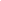 